Publicado en Madrid el 24/10/2019 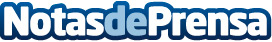 Virgen de las Viñas otorga su mención de honor al escultor español Pedro QuesadaEl escultor español Pedro Quesada se alzó con la mención de honor de escultura con su obra "la fuerza interior"Datos de contacto:Gustavo674959421Nota de prensa publicada en: https://www.notasdeprensa.es/virgen-de-las-vinas-otorga-su-mencion-de-honor Categorias: Nacional Gastronomía Artes Visuales Sociedad http://www.notasdeprensa.es